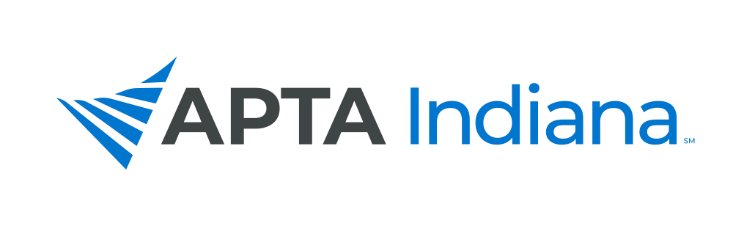 2021 ANNUAL REPORTAPTA Indiana PresidentEmily Slaven, PT, PhDHIGHLIGHTS FROM 2021My activity as the APTA Indiana President has been in several areas:January – April: Worked with the APTA Indiana State Legislative Committee and APTA Indiana Chapter Lobbyist, Steve Beebe, on SB 3 and SB 305Lead the development of the Centennial Resolution that was recognized in the Indiana SenateMay Participated in the APTA Indiana 2021 Spring Meeting, which was a virtual meeting, and led the completion of the APTA Indiana Strategic planJuneOrganized the PAC Fundraiser for Senator MessmerJuly:Spoke to students in the ISU DPT Program about APTA Indiana and the importance of membershipSeptemberAttended APTA Centennial events in Washington, DCAttended PT Day on the Hill in DCDelegate for APTA Indiana at the APTA House of DelegatesMet with the leadership of the APTA Indiana NE District Attended Employer’s Forum of Indiana MeetingOctoberAssisted with the organization of the APTA Indiana Student ConclaveNovemberAttended Employer’s Forum of Indiana meeting (11/4)APTA Indiana Fall Conference Ongoing:Attended the February, May and October Indiana Physical Therapy Board Meeting. Andrea Lausch attended the August meeting, in my absence.All these meetings have been virtual this year.PROJECTIONS FOR REMAINDER OF 2021Will be meeting with the following groups in November:Leadership of APTA Indiana SE District (11/10)Leadership of APTA Indiana Central District (11/16)APTA Indiana State Legislative Committee - 2022 PT Day at the Statehouse Planning (1/26/22)